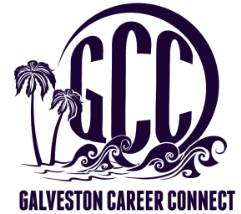 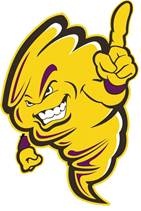 Return Complete Applications to: Ball High School, CTE Office 1110
or email it to jenniferligon@gisd.org, lisadill@gisd.org or brendahernandez@gisd.org       Carolyn Paloski	                                   George Bentinck                                           Dr. Bob BrundrettEntrega tu forma en la oficina: CTE 1110 
o mandala por correo electronico jenniferligon@gisd.org, lisadill@gisd.org o brendahernandez@gisd.org
2021-2022 Student Application2021-2022 Student Application2021-2022 Student Application2021-2022 Student Application2021-2022 Student Application2021-2022 Student Application2021-2022 Student Application2021-2022 Student Application2021-2022 Student Application2021-2022 Student Application2021-2022 Student Application2021-2022 Student Application2021-2022 Student Application2021-2022 Student Application2021-2022 Student Application2021-2022 Student Application2021-2022 Student Application2021-2022 Student Application2021-2022 Student Application2021-2022 Student Application2021-2022 Student Application2021-2022 Student Application2021-2022 Student Application2021-2022 Student Application2021-2022 Student Application2021-2022 Student ApplicationStudent Name:Student Name:Student Name:Student Name:First                                              Middle                                        LastFirst                                              Middle                                        LastFirst                                              Middle                                        LastFirst                                              Middle                                        LastFirst                                              Middle                                        LastFirst                                              Middle                                        LastFirst                                              Middle                                        LastFirst                                              Middle                                        LastFirst                                              Middle                                        LastFirst                                              Middle                                        LastFirst                                              Middle                                        LastFirst                                              Middle                                        LastFirst                                              Middle                                        LastFirst                                              Middle                                        LastFirst                                              Middle                                        LastFirst                                              Middle                                        LastFirst                                              Middle                                        LastFirst                                              Middle                                        LastFirst                                              Middle                                        LastFirst                                              Middle                                        LastFirst                                              Middle                                        LastFirst                                              Middle                                        LastStudent ID No.:Student ID No.:Student ID No.:Student ID No.:Grade:Grade:Grade:Date of Birth:Date of Birth:Date of Birth:Date of Birth:Date of Birth:Date of Birth:Date of Birth:Gender:Gender:  Male    Female  Male    Female  Male    Female  Male    Female  Male    Female  Male    FemaleEthnicity:Ethnicity:Hispanic or Latino    Not Hispanic or LatinoHispanic or Latino    Not Hispanic or LatinoHispanic or Latino    Not Hispanic or LatinoHispanic or Latino    Not Hispanic or LatinoHispanic or Latino    Not Hispanic or LatinoHispanic or Latino    Not Hispanic or LatinoHispanic or Latino    Not Hispanic or LatinoHispanic or Latino    Not Hispanic or LatinoHispanic or Latino    Not Hispanic or LatinoHispanic or Latino    Not Hispanic or LatinoHispanic or Latino    Not Hispanic or LatinoHispanic or Latino    Not Hispanic or LatinoHispanic or Latino    Not Hispanic or LatinoHispanic or Latino    Not Hispanic or LatinoHispanic or Latino    Not Hispanic or LatinoHispanic or Latino    Not Hispanic or Latinocircle onecircle onecircle onecircle onecircle onecircle onecircle onecircle onecircle onecircle onecircle onecircle onecircle onecircle onecircle onecircle onecircle onecircle onecircle onecircle onecircle onecircle onecircle onecircle onecircle onecircle oneRace:Black/African American                       White                                Asian    American Indian/Alaska Native            Native Hawaiian/Other Pacific IslanderBlack/African American                       White                                Asian    American Indian/Alaska Native            Native Hawaiian/Other Pacific IslanderBlack/African American                       White                                Asian    American Indian/Alaska Native            Native Hawaiian/Other Pacific IslanderBlack/African American                       White                                Asian    American Indian/Alaska Native            Native Hawaiian/Other Pacific IslanderBlack/African American                       White                                Asian    American Indian/Alaska Native            Native Hawaiian/Other Pacific IslanderBlack/African American                       White                                Asian    American Indian/Alaska Native            Native Hawaiian/Other Pacific IslanderBlack/African American                       White                                Asian    American Indian/Alaska Native            Native Hawaiian/Other Pacific IslanderBlack/African American                       White                                Asian    American Indian/Alaska Native            Native Hawaiian/Other Pacific IslanderBlack/African American                       White                                Asian    American Indian/Alaska Native            Native Hawaiian/Other Pacific IslanderBlack/African American                       White                                Asian    American Indian/Alaska Native            Native Hawaiian/Other Pacific IslanderBlack/African American                       White                                Asian    American Indian/Alaska Native            Native Hawaiian/Other Pacific IslanderBlack/African American                       White                                Asian    American Indian/Alaska Native            Native Hawaiian/Other Pacific IslanderBlack/African American                       White                                Asian    American Indian/Alaska Native            Native Hawaiian/Other Pacific IslanderBlack/African American                       White                                Asian    American Indian/Alaska Native            Native Hawaiian/Other Pacific IslanderBlack/African American                       White                                Asian    American Indian/Alaska Native            Native Hawaiian/Other Pacific IslanderBlack/African American                       White                                Asian    American Indian/Alaska Native            Native Hawaiian/Other Pacific IslanderBlack/African American                       White                                Asian    American Indian/Alaska Native            Native Hawaiian/Other Pacific IslanderBlack/African American                       White                                Asian    American Indian/Alaska Native            Native Hawaiian/Other Pacific IslanderBlack/African American                       White                                Asian    American Indian/Alaska Native            Native Hawaiian/Other Pacific IslanderBlack/African American                       White                                Asian    American Indian/Alaska Native            Native Hawaiian/Other Pacific IslanderBlack/African American                       White                                Asian    American Indian/Alaska Native            Native Hawaiian/Other Pacific IslanderBlack/African American                       White                                Asian    American Indian/Alaska Native            Native Hawaiian/Other Pacific IslanderBlack/African American                       White                                Asian    American Indian/Alaska Native            Native Hawaiian/Other Pacific IslanderBlack/African American                       White                                Asian    American Indian/Alaska Native            Native Hawaiian/Other Pacific IslanderBlack/African American                       White                                Asian    American Indian/Alaska Native            Native Hawaiian/Other Pacific Islandercircle onecircle onecircle onecircle onecircle onecircle onecircle onecircle onecircle onecircle onecircle onecircle onecircle onecircle onecircle onecircle onecircle onecircle onecircle onecircle onecircle onecircle onecircle onecircle onecircle onecircle oneBall HSCommunity:  circle oneBall HSCommunity:  circle oneBall HSCommunity:  circle oneSTEM      Biomedical/Allied Health    Media/Digital Technology       Innovation &Entrepreneurship    STEM      Biomedical/Allied Health    Media/Digital Technology       Innovation &Entrepreneurship    STEM      Biomedical/Allied Health    Media/Digital Technology       Innovation &Entrepreneurship    STEM      Biomedical/Allied Health    Media/Digital Technology       Innovation &Entrepreneurship    STEM      Biomedical/Allied Health    Media/Digital Technology       Innovation &Entrepreneurship    STEM      Biomedical/Allied Health    Media/Digital Technology       Innovation &Entrepreneurship    STEM      Biomedical/Allied Health    Media/Digital Technology       Innovation &Entrepreneurship    STEM      Biomedical/Allied Health    Media/Digital Technology       Innovation &Entrepreneurship    STEM      Biomedical/Allied Health    Media/Digital Technology       Innovation &Entrepreneurship    STEM      Biomedical/Allied Health    Media/Digital Technology       Innovation &Entrepreneurship    STEM      Biomedical/Allied Health    Media/Digital Technology       Innovation &Entrepreneurship    STEM      Biomedical/Allied Health    Media/Digital Technology       Innovation &Entrepreneurship    STEM      Biomedical/Allied Health    Media/Digital Technology       Innovation &Entrepreneurship    STEM      Biomedical/Allied Health    Media/Digital Technology       Innovation &Entrepreneurship    STEM      Biomedical/Allied Health    Media/Digital Technology       Innovation &Entrepreneurship    STEM      Biomedical/Allied Health    Media/Digital Technology       Innovation &Entrepreneurship    STEM      Biomedical/Allied Health    Media/Digital Technology       Innovation &Entrepreneurship    STEM      Biomedical/Allied Health    Media/Digital Technology       Innovation &Entrepreneurship    STEM      Biomedical/Allied Health    Media/Digital Technology       Innovation &Entrepreneurship    STEM      Biomedical/Allied Health    Media/Digital Technology       Innovation &Entrepreneurship    STEM      Biomedical/Allied Health    Media/Digital Technology       Innovation &Entrepreneurship    STEM      Biomedical/Allied Health    Media/Digital Technology       Innovation &Entrepreneurship    STEM      Biomedical/Allied Health    Media/Digital Technology       Innovation &Entrepreneurship    Home Address:Home Address:Home Address:Home Address:Home Address:Apt. No.:                                                                         Street, City, State, Zip Code                                                                        Street, City, State, Zip Code                                                                        Street, City, State, Zip Code                                                                        Street, City, State, Zip Code                                                                        Street, City, State, Zip Code                                                                        Street, City, State, Zip Code                                                                        Street, City, State, Zip Code                                                                        Street, City, State, Zip Code                                                                        Street, City, State, Zip Code                                                                        Street, City, State, Zip Code                                                                        Street, City, State, Zip Code                                                                        Street, City, State, Zip Code                                                                        Street, City, State, Zip Code                                                                        Street, City, State, Zip Code                                                                        Street, City, State, Zip Code                                                                        Street, City, State, Zip Code                                                                        Street, City, State, Zip Code                                                                        Street, City, State, Zip Code                                                                        Street, City, State, Zip Code                                                                        Street, City, State, Zip Code                                                                        Street, City, State, Zip Code                                                                        Street, City, State, Zip Code                                                                        Street, City, State, Zip Code                                                                        Street, City, State, Zip Code                                                                        Street, City, State, Zip Code                                                                        Street, City, State, Zip Code*Mailing Address:*Mailing Address:*Mailing Address:*Mailing Address:*Mailing Address:Apt. No.:If different from aboveIf different from aboveIf different from aboveIf different from aboveIf different from above                                Street, City, State, Zip Code                                Street, City, State, Zip Code                                Street, City, State, Zip Code                                Street, City, State, Zip Code                                Street, City, State, Zip Code                                Street, City, State, Zip Code                                Street, City, State, Zip Code                                Street, City, State, Zip Code                                Street, City, State, Zip Code                                Street, City, State, Zip Code                                Street, City, State, Zip Code                                Street, City, State, Zip Code                                Street, City, State, Zip Code                                Street, City, State, Zip Code                                Street, City, State, Zip Code                                Street, City, State, Zip Code                                Street, City, State, Zip Code                                Street, City, State, Zip Code                                Street, City, State, Zip Code                                Street, City, State, Zip Code                                Street, City, State, Zip CodeStudent phone:  Student phone:  Student phone:  Student phone:  Home Phone:Home Phone:Home Phone:Home Phone:Home Phone:Home Phone:Parent Name: Parent Name: Parent Name: Parent Name: Parent Work Phone: Parent Work Phone: Parent Work Phone: Parent Work Phone: Parent Work Phone: Parent Work Phone: Parent Work Phone: Parent Work Phone: Parent Work Phone: Student e-mail: Student e-mail: Student e-mail: Student e-mail: Parent e-mail:Parent e-mail:Parent e-mail:Parent e-mail:Parent e-mail:GCC Pathway desired:GCC Pathway desired:GCC Pathway desired:GCC Pathway desired:GCC Pathway desired:Engineering/Computer ScienceEngineering/Computer ScienceEngineering/Computer ScienceEngineering/Computer ScienceEngineering/Computer ScienceEngineering/Computer ScienceEngineering/Computer ScienceEngineering/Computer ScienceEngineering/Computer SciencePatient Care Tech/LVNPatient Care Tech/LVNPatient Care Tech/LVNPatient Care Tech/LVNPatient Care Tech/LVNPatient Care Tech/LVNEMTEMTEMTEMTEMTEMTcircle onecircle onecircle onecircle onecircle onecircle onecircle onecircle onecircle onecircle onecircle onecircle onecircle onecircle onecircle onecircle onecircle onecircle onecircle oneInformation Tech-Desktop Support & CISCOInformation Tech-Desktop Support & CISCOInformation Tech-Desktop Support & CISCOInformation Tech-Desktop Support & CISCOInformation Tech-Desktop Support & CISCOInformation Tech-Desktop Support & CISCOWeldingWeldingWeldingWeldingWeldingWeldingElectronics/InstrumentationElectronics/InstrumentationElectronics/InstrumentationElectronics/InstrumentationElectronics/InstrumentationElectronics/InstrumentationElectronics/Instrumentationcircle onecircle onecircle onecircle onecircle onecircle onecircle onecircle onecircle onecircle onecircle onecircle onecircle onecircle onecircle onecircle onecircle onecircle onecircle oneThe signatures below indicate our commitment to: (1) meet all program expectations (e.g., internships, job-shadowing, employer seminars/visits, job fairs, soft–skills trainings, and service learning obligations); and, (2) regularly check the Remind APP for updates and information about the GCC program. Additionally, we grant permission for GISD and their contractors to collect data regarding this student both during high school and after graduation in order to meet the requirements of the GCC Grant; and we agree to allow GCC to use photos and videos the student appears in for publicity. The signatures below indicate our commitment to: (1) meet all program expectations (e.g., internships, job-shadowing, employer seminars/visits, job fairs, soft–skills trainings, and service learning obligations); and, (2) regularly check the Remind APP for updates and information about the GCC program. Additionally, we grant permission for GISD and their contractors to collect data regarding this student both during high school and after graduation in order to meet the requirements of the GCC Grant; and we agree to allow GCC to use photos and videos the student appears in for publicity. The signatures below indicate our commitment to: (1) meet all program expectations (e.g., internships, job-shadowing, employer seminars/visits, job fairs, soft–skills trainings, and service learning obligations); and, (2) regularly check the Remind APP for updates and information about the GCC program. Additionally, we grant permission for GISD and their contractors to collect data regarding this student both during high school and after graduation in order to meet the requirements of the GCC Grant; and we agree to allow GCC to use photos and videos the student appears in for publicity. The signatures below indicate our commitment to: (1) meet all program expectations (e.g., internships, job-shadowing, employer seminars/visits, job fairs, soft–skills trainings, and service learning obligations); and, (2) regularly check the Remind APP for updates and information about the GCC program. Additionally, we grant permission for GISD and their contractors to collect data regarding this student both during high school and after graduation in order to meet the requirements of the GCC Grant; and we agree to allow GCC to use photos and videos the student appears in for publicity. The signatures below indicate our commitment to: (1) meet all program expectations (e.g., internships, job-shadowing, employer seminars/visits, job fairs, soft–skills trainings, and service learning obligations); and, (2) regularly check the Remind APP for updates and information about the GCC program. Additionally, we grant permission for GISD and their contractors to collect data regarding this student both during high school and after graduation in order to meet the requirements of the GCC Grant; and we agree to allow GCC to use photos and videos the student appears in for publicity. The signatures below indicate our commitment to: (1) meet all program expectations (e.g., internships, job-shadowing, employer seminars/visits, job fairs, soft–skills trainings, and service learning obligations); and, (2) regularly check the Remind APP for updates and information about the GCC program. Additionally, we grant permission for GISD and their contractors to collect data regarding this student both during high school and after graduation in order to meet the requirements of the GCC Grant; and we agree to allow GCC to use photos and videos the student appears in for publicity. The signatures below indicate our commitment to: (1) meet all program expectations (e.g., internships, job-shadowing, employer seminars/visits, job fairs, soft–skills trainings, and service learning obligations); and, (2) regularly check the Remind APP for updates and information about the GCC program. Additionally, we grant permission for GISD and their contractors to collect data regarding this student both during high school and after graduation in order to meet the requirements of the GCC Grant; and we agree to allow GCC to use photos and videos the student appears in for publicity. The signatures below indicate our commitment to: (1) meet all program expectations (e.g., internships, job-shadowing, employer seminars/visits, job fairs, soft–skills trainings, and service learning obligations); and, (2) regularly check the Remind APP for updates and information about the GCC program. Additionally, we grant permission for GISD and their contractors to collect data regarding this student both during high school and after graduation in order to meet the requirements of the GCC Grant; and we agree to allow GCC to use photos and videos the student appears in for publicity. The signatures below indicate our commitment to: (1) meet all program expectations (e.g., internships, job-shadowing, employer seminars/visits, job fairs, soft–skills trainings, and service learning obligations); and, (2) regularly check the Remind APP for updates and information about the GCC program. Additionally, we grant permission for GISD and their contractors to collect data regarding this student both during high school and after graduation in order to meet the requirements of the GCC Grant; and we agree to allow GCC to use photos and videos the student appears in for publicity. The signatures below indicate our commitment to: (1) meet all program expectations (e.g., internships, job-shadowing, employer seminars/visits, job fairs, soft–skills trainings, and service learning obligations); and, (2) regularly check the Remind APP for updates and information about the GCC program. Additionally, we grant permission for GISD and their contractors to collect data regarding this student both during high school and after graduation in order to meet the requirements of the GCC Grant; and we agree to allow GCC to use photos and videos the student appears in for publicity. The signatures below indicate our commitment to: (1) meet all program expectations (e.g., internships, job-shadowing, employer seminars/visits, job fairs, soft–skills trainings, and service learning obligations); and, (2) regularly check the Remind APP for updates and information about the GCC program. Additionally, we grant permission for GISD and their contractors to collect data regarding this student both during high school and after graduation in order to meet the requirements of the GCC Grant; and we agree to allow GCC to use photos and videos the student appears in for publicity. The signatures below indicate our commitment to: (1) meet all program expectations (e.g., internships, job-shadowing, employer seminars/visits, job fairs, soft–skills trainings, and service learning obligations); and, (2) regularly check the Remind APP for updates and information about the GCC program. Additionally, we grant permission for GISD and their contractors to collect data regarding this student both during high school and after graduation in order to meet the requirements of the GCC Grant; and we agree to allow GCC to use photos and videos the student appears in for publicity. The signatures below indicate our commitment to: (1) meet all program expectations (e.g., internships, job-shadowing, employer seminars/visits, job fairs, soft–skills trainings, and service learning obligations); and, (2) regularly check the Remind APP for updates and information about the GCC program. Additionally, we grant permission for GISD and their contractors to collect data regarding this student both during high school and after graduation in order to meet the requirements of the GCC Grant; and we agree to allow GCC to use photos and videos the student appears in for publicity. The signatures below indicate our commitment to: (1) meet all program expectations (e.g., internships, job-shadowing, employer seminars/visits, job fairs, soft–skills trainings, and service learning obligations); and, (2) regularly check the Remind APP for updates and information about the GCC program. Additionally, we grant permission for GISD and their contractors to collect data regarding this student both during high school and after graduation in order to meet the requirements of the GCC Grant; and we agree to allow GCC to use photos and videos the student appears in for publicity. The signatures below indicate our commitment to: (1) meet all program expectations (e.g., internships, job-shadowing, employer seminars/visits, job fairs, soft–skills trainings, and service learning obligations); and, (2) regularly check the Remind APP for updates and information about the GCC program. Additionally, we grant permission for GISD and their contractors to collect data regarding this student both during high school and after graduation in order to meet the requirements of the GCC Grant; and we agree to allow GCC to use photos and videos the student appears in for publicity. The signatures below indicate our commitment to: (1) meet all program expectations (e.g., internships, job-shadowing, employer seminars/visits, job fairs, soft–skills trainings, and service learning obligations); and, (2) regularly check the Remind APP for updates and information about the GCC program. Additionally, we grant permission for GISD and their contractors to collect data regarding this student both during high school and after graduation in order to meet the requirements of the GCC Grant; and we agree to allow GCC to use photos and videos the student appears in for publicity. The signatures below indicate our commitment to: (1) meet all program expectations (e.g., internships, job-shadowing, employer seminars/visits, job fairs, soft–skills trainings, and service learning obligations); and, (2) regularly check the Remind APP for updates and information about the GCC program. Additionally, we grant permission for GISD and their contractors to collect data regarding this student both during high school and after graduation in order to meet the requirements of the GCC Grant; and we agree to allow GCC to use photos and videos the student appears in for publicity. The signatures below indicate our commitment to: (1) meet all program expectations (e.g., internships, job-shadowing, employer seminars/visits, job fairs, soft–skills trainings, and service learning obligations); and, (2) regularly check the Remind APP for updates and information about the GCC program. Additionally, we grant permission for GISD and their contractors to collect data regarding this student both during high school and after graduation in order to meet the requirements of the GCC Grant; and we agree to allow GCC to use photos and videos the student appears in for publicity. The signatures below indicate our commitment to: (1) meet all program expectations (e.g., internships, job-shadowing, employer seminars/visits, job fairs, soft–skills trainings, and service learning obligations); and, (2) regularly check the Remind APP for updates and information about the GCC program. Additionally, we grant permission for GISD and their contractors to collect data regarding this student both during high school and after graduation in order to meet the requirements of the GCC Grant; and we agree to allow GCC to use photos and videos the student appears in for publicity. The signatures below indicate our commitment to: (1) meet all program expectations (e.g., internships, job-shadowing, employer seminars/visits, job fairs, soft–skills trainings, and service learning obligations); and, (2) regularly check the Remind APP for updates and information about the GCC program. Additionally, we grant permission for GISD and their contractors to collect data regarding this student both during high school and after graduation in order to meet the requirements of the GCC Grant; and we agree to allow GCC to use photos and videos the student appears in for publicity. The signatures below indicate our commitment to: (1) meet all program expectations (e.g., internships, job-shadowing, employer seminars/visits, job fairs, soft–skills trainings, and service learning obligations); and, (2) regularly check the Remind APP for updates and information about the GCC program. Additionally, we grant permission for GISD and their contractors to collect data regarding this student both during high school and after graduation in order to meet the requirements of the GCC Grant; and we agree to allow GCC to use photos and videos the student appears in for publicity. The signatures below indicate our commitment to: (1) meet all program expectations (e.g., internships, job-shadowing, employer seminars/visits, job fairs, soft–skills trainings, and service learning obligations); and, (2) regularly check the Remind APP for updates and information about the GCC program. Additionally, we grant permission for GISD and their contractors to collect data regarding this student both during high school and after graduation in order to meet the requirements of the GCC Grant; and we agree to allow GCC to use photos and videos the student appears in for publicity. The signatures below indicate our commitment to: (1) meet all program expectations (e.g., internships, job-shadowing, employer seminars/visits, job fairs, soft–skills trainings, and service learning obligations); and, (2) regularly check the Remind APP for updates and information about the GCC program. Additionally, we grant permission for GISD and their contractors to collect data regarding this student both during high school and after graduation in order to meet the requirements of the GCC Grant; and we agree to allow GCC to use photos and videos the student appears in for publicity. The signatures below indicate our commitment to: (1) meet all program expectations (e.g., internships, job-shadowing, employer seminars/visits, job fairs, soft–skills trainings, and service learning obligations); and, (2) regularly check the Remind APP for updates and information about the GCC program. Additionally, we grant permission for GISD and their contractors to collect data regarding this student both during high school and after graduation in order to meet the requirements of the GCC Grant; and we agree to allow GCC to use photos and videos the student appears in for publicity. The signatures below indicate our commitment to: (1) meet all program expectations (e.g., internships, job-shadowing, employer seminars/visits, job fairs, soft–skills trainings, and service learning obligations); and, (2) regularly check the Remind APP for updates and information about the GCC program. Additionally, we grant permission for GISD and their contractors to collect data regarding this student both during high school and after graduation in order to meet the requirements of the GCC Grant; and we agree to allow GCC to use photos and videos the student appears in for publicity. The signatures below indicate our commitment to: (1) meet all program expectations (e.g., internships, job-shadowing, employer seminars/visits, job fairs, soft–skills trainings, and service learning obligations); and, (2) regularly check the Remind APP for updates and information about the GCC program. Additionally, we grant permission for GISD and their contractors to collect data regarding this student both during high school and after graduation in order to meet the requirements of the GCC Grant; and we agree to allow GCC to use photos and videos the student appears in for publicity. Student Signature:Student Signature:Student Signature:Student Signature:Student Signature:Student Signature:Date:Date:Date:Date:Date:Date:Parent Signature:Parent Signature:Parent Signature:Parent Signature:Parent Signature:Parent Signature:Date:Date:Date:Date:Date:Date:2021-2022 Solicitud Estudiantil 2021-2022 Solicitud Estudiantil 2021-2022 Solicitud Estudiantil 2021-2022 Solicitud Estudiantil 2021-2022 Solicitud Estudiantil 2021-2022 Solicitud Estudiantil 2021-2022 Solicitud Estudiantil 2021-2022 Solicitud Estudiantil 2021-2022 Solicitud Estudiantil 2021-2022 Solicitud Estudiantil 2021-2022 Solicitud Estudiantil 2021-2022 Solicitud Estudiantil 2021-2022 Solicitud Estudiantil 2021-2022 Solicitud Estudiantil 2021-2022 Solicitud Estudiantil 2021-2022 Solicitud Estudiantil 2021-2022 Solicitud Estudiantil 2021-2022 Solicitud Estudiantil 2021-2022 Solicitud Estudiantil 2021-2022 Solicitud Estudiantil 2021-2022 Solicitud Estudiantil 2021-2022 Solicitud Estudiantil 2021-2022 Solicitud Estudiantil 2021-2022 Solicitud Estudiantil 2021-2022 Solicitud Estudiantil 2021-2022 Solicitud Estudiantil 2021-2022 Solicitud Estudiantil 2021-2022 Solicitud Estudiantil Nombre del estudiante:Nombre del estudiante:Nombre del estudiante:Nombre del estudiante:Nombre del estudiante:Nombre del estudiante:Nombre del estudiante:Nombre del estudiante:Nombre del estudiante:PrimeroPrimeroPrimeroPrimeroPrimeroSegundaSegundaSegundaSegundaSegundaSegundaSegundaSegundaApellidoApellidoApellidoApellidoApellidoApellidoNo. de identificación del estudianteNo. de identificación del estudianteNo. de identificación del estudianteNo. de identificación del estudianteNo. de identificación del estudianteNo. de identificación del estudianteNo. de identificación del estudianteNo. de identificación del estudianteNo. de identificación del estudianteNo. de identificación del estudianteGrado:Grado:Grado:Grado:Grado:Fecha de nacimento:Fecha de nacimento:Fecha de nacimento:Fecha de nacimento:Fecha de nacimento:Fecha de nacimento:Género:Género:Masculino  FemeninoMasculino  FemeninoMasculino  FemeninoMasculino  FemeninoMasculino  FemeninoMasculino  FemeninoMasculino  FemeninoMasculino  FemeninoMasculino  FemeninoEtnicidad:Etnicidad:Etnicidad:Etnicidad:Etnicidad:Hispano Latino    No Hispano o LatinoHispano Latino    No Hispano o LatinoHispano Latino    No Hispano o LatinoHispano Latino    No Hispano o LatinoHispano Latino    No Hispano o LatinoHispano Latino    No Hispano o LatinoHispano Latino    No Hispano o LatinoHispano Latino    No Hispano o LatinoHispano Latino    No Hispano o LatinoHispano Latino    No Hispano o LatinoHispano Latino    No Hispano o LatinoHispano Latino    No Hispano o Latinocírcula unocírcula unocírcula unocírcula unocírcula unocírcula unocírcula unocírcula unocírcula unocírcula unocírcula uno                        círcula uno                        círcula uno                        círcula uno                        círcula uno                        círcula uno                        círcula uno                        círcula uno                        círcula uno                        círcula uno                        círcula uno                        círcula uno                        círcula uno                        círcula uno                        círcula uno                        círcula uno                        círcula uno                        círcula unoRaza:Black/African American             White             Asian    American Indian/Alaska Native       Native Hawaiian/Other Pacific IslanderBlack/African American             White             Asian    American Indian/Alaska Native       Native Hawaiian/Other Pacific IslanderBlack/African American             White             Asian    American Indian/Alaska Native       Native Hawaiian/Other Pacific IslanderBlack/African American             White             Asian    American Indian/Alaska Native       Native Hawaiian/Other Pacific IslanderBlack/African American             White             Asian    American Indian/Alaska Native       Native Hawaiian/Other Pacific IslanderBlack/African American             White             Asian    American Indian/Alaska Native       Native Hawaiian/Other Pacific IslanderBlack/African American             White             Asian    American Indian/Alaska Native       Native Hawaiian/Other Pacific IslanderBlack/African American             White             Asian    American Indian/Alaska Native       Native Hawaiian/Other Pacific IslanderBlack/African American             White             Asian    American Indian/Alaska Native       Native Hawaiian/Other Pacific IslanderBlack/African American             White             Asian    American Indian/Alaska Native       Native Hawaiian/Other Pacific IslanderBlack/African American             White             Asian    American Indian/Alaska Native       Native Hawaiian/Other Pacific IslanderBlack/African American             White             Asian    American Indian/Alaska Native       Native Hawaiian/Other Pacific IslanderBlack/African American             White             Asian    American Indian/Alaska Native       Native Hawaiian/Other Pacific IslanderBlack/African American             White             Asian    American Indian/Alaska Native       Native Hawaiian/Other Pacific IslanderBlack/African American             White             Asian    American Indian/Alaska Native       Native Hawaiian/Other Pacific IslanderBlack/African American             White             Asian    American Indian/Alaska Native       Native Hawaiian/Other Pacific IslanderBlack/African American             White             Asian    American Indian/Alaska Native       Native Hawaiian/Other Pacific IslanderBlack/African American             White             Asian    American Indian/Alaska Native       Native Hawaiian/Other Pacific IslanderBlack/African American             White             Asian    American Indian/Alaska Native       Native Hawaiian/Other Pacific IslanderBlack/African American             White             Asian    American Indian/Alaska Native       Native Hawaiian/Other Pacific IslanderBlack/African American             White             Asian    American Indian/Alaska Native       Native Hawaiian/Other Pacific IslanderBlack/African American             White             Asian    American Indian/Alaska Native       Native Hawaiian/Other Pacific IslanderBlack/African American             White             Asian    American Indian/Alaska Native       Native Hawaiian/Other Pacific IslanderBlack/African American             White             Asian    American Indian/Alaska Native       Native Hawaiian/Other Pacific IslanderBlack/African American             White             Asian    American Indian/Alaska Native       Native Hawaiian/Other Pacific IslanderBlack/African American             White             Asian    American Indian/Alaska Native       Native Hawaiian/Other Pacific IslanderBlack/African American             White             Asian    American Indian/Alaska Native       Native Hawaiian/Other Pacific Islandercírcula unocírcula unocírcula unocírcula unocírcula unocírcula unocírcula unocírcula unocírcula unocírcula unocírcula unocírcula unocírcula unocírcula unocírcula unocírcula unocírcula unocírcula unocírcula unocírcula unocírcula unocírcula unocírcula unocírcula unocírcula unocírcula unocírcula unocírcula unoComunidad: (circula uno)Comunidad: (circula uno)Comunidad: (circula uno)Comunidad: (circula uno)Comunidad: (circula uno)Comunidad: (circula uno)Comunidad: (circula uno)STEM       Biomedical/Allied Health        Media/Digital Technology       I&E    STEM       Biomedical/Allied Health        Media/Digital Technology       I&E    STEM       Biomedical/Allied Health        Media/Digital Technology       I&E    STEM       Biomedical/Allied Health        Media/Digital Technology       I&E    STEM       Biomedical/Allied Health        Media/Digital Technology       I&E    STEM       Biomedical/Allied Health        Media/Digital Technology       I&E    STEM       Biomedical/Allied Health        Media/Digital Technology       I&E    STEM       Biomedical/Allied Health        Media/Digital Technology       I&E    STEM       Biomedical/Allied Health        Media/Digital Technology       I&E    STEM       Biomedical/Allied Health        Media/Digital Technology       I&E    STEM       Biomedical/Allied Health        Media/Digital Technology       I&E    STEM       Biomedical/Allied Health        Media/Digital Technology       I&E    STEM       Biomedical/Allied Health        Media/Digital Technology       I&E    STEM       Biomedical/Allied Health        Media/Digital Technology       I&E    STEM       Biomedical/Allied Health        Media/Digital Technology       I&E    STEM       Biomedical/Allied Health        Media/Digital Technology       I&E    STEM       Biomedical/Allied Health        Media/Digital Technology       I&E    STEM       Biomedical/Allied Health        Media/Digital Technology       I&E    STEM       Biomedical/Allied Health        Media/Digital Technology       I&E    STEM       Biomedical/Allied Health        Media/Digital Technology       I&E    STEM       Biomedical/Allied Health        Media/Digital Technology       I&E    Domicilo:Domicilo:Domicilo:Numero de Apt.: Calle, Cuidad, Estado, Código PostalCalle, Cuidad, Estado, Código PostalCalle, Cuidad, Estado, Código PostalCalle, Cuidad, Estado, Código PostalCalle, Cuidad, Estado, Código PostalCalle, Cuidad, Estado, Código PostalCalle, Cuidad, Estado, Código PostalCalle, Cuidad, Estado, Código PostalCalle, Cuidad, Estado, Código PostalCalle, Cuidad, Estado, Código PostalCalle, Cuidad, Estado, Código PostalCalle, Cuidad, Estado, Código PostalCalle, Cuidad, Estado, Código PostalCalle, Cuidad, Estado, Código PostalCalle, Cuidad, Estado, Código PostalCalle, Cuidad, Estado, Código PostalCalle, Cuidad, Estado, Código PostalCalle, Cuidad, Estado, Código PostalCalle, Cuidad, Estado, Código PostalCalle, Cuidad, Estado, Código PostalCalle, Cuidad, Estado, Código PostalCalle, Cuidad, Estado, Código PostalCalle, Cuidad, Estado, Código PostalDirección de envio:Dirección de envio:Dirección de envio:Dirección de envio:Dirección de envio:Dirección de envio:Numero de Apt.:Sí es diferenteSí es diferenteSí es diferenteSí es diferenteSí es diferenteSí es diferente                                 Calle, Cuidad, Estado, Código Postal                                 Calle, Cuidad, Estado, Código Postal                                 Calle, Cuidad, Estado, Código Postal                                 Calle, Cuidad, Estado, Código Postal                                 Calle, Cuidad, Estado, Código Postal                                 Calle, Cuidad, Estado, Código Postal                                 Calle, Cuidad, Estado, Código Postal                                 Calle, Cuidad, Estado, Código Postal                                 Calle, Cuidad, Estado, Código Postal                                 Calle, Cuidad, Estado, Código Postal                                 Calle, Cuidad, Estado, Código Postal                                 Calle, Cuidad, Estado, Código Postal                                 Calle, Cuidad, Estado, Código Postal                                 Calle, Cuidad, Estado, Código Postal                                 Calle, Cuidad, Estado, Código Postal                                 Calle, Cuidad, Estado, Código Postal                                 Calle, Cuidad, Estado, Código Postal                                 Calle, Cuidad, Estado, Código Postal                                 Calle, Cuidad, Estado, Código Postal                                 Calle, Cuidad, Estado, Código Postal                                 Calle, Cuidad, Estado, Código Postal                                 Calle, Cuidad, Estado, Código PostalTelefono estudiante:  Telefono estudiante:  Telefono estudiante:  Telefono estudiante:  Telefono estudiante:  Teléfono de su casa:Teléfono de su casa:Teléfono de su casa:Teléfono de su casa:Teléfono de su casa:Teléfono de su casa:Nombre del padre: Nombre del padre: Nombre del padre: Nombre del padre: Nombre del padre: Teléfono de los padres: Teléfono de los padres: Teléfono de los padres: Teléfono de los padres: Teléfono de los padres: Teléfono de los padres: Teléfono de los padres: Teléfono de los padres: Correo electrónico del estudiante: Correo electrónico del estudiante: Correo electrónico del estudiante: Correo electrónico del estudiante: Correo electrónico del estudiante: Correo electrónico de los padres:Correo electrónico de los padres:Correo electrónico de los padres:Correo electrónico de los padres:Correo electrónico de los padres:Vía desea:Vía desea:Vía desea:Vía desea:Ingeniería/Ciensias de ComputaciónIngeniería/Ciensias de ComputaciónIngeniería/Ciensias de ComputaciónIngeniería/Ciensias de ComputaciónIngeniería/Ciensias de ComputaciónIngeniería/Ciensias de ComputaciónIngeniería/Ciensias de ComputaciónIngeniería/Ciensias de ComputaciónIngeniería/Ciensias de ComputaciónTécnico de Atención al Paciente/LVNTécnico de Atención al Paciente/LVNTécnico de Atención al Paciente/LVNTécnico de Atención al Paciente/LVNTécnico de Atención al Paciente/LVNTécnico de Atención al Paciente/LVNTécnico de Atención al Paciente/LVNTecnico en Emergencias MédicasTecnico en Emergencias MédicasTecnico en Emergencias MédicasTecnico en Emergencias MédicasTecnico en Emergencias MédicasTecnico en Emergencias MédicasTecnico en Emergencias MédicasTecnico en Emergencias Médicascírculo unocírculo unocírculo unocírculo unocírculo unocírculo unocírculo unocírculo unocírculo unocírculo unocírculo unocírculo unocírculo unocírculo unocírculo unocírculo unocírculo unocírculo unocírculo unocírculo unocírculo unocírculo unocírculo unocírculo unoTecnología InformáticaTecnología InformáticaTecnología InformáticaTecnología InformáticaTecnología InformáticaTecnología InformáticaTecnología InformáticaTecnología InformáticaTecnología InformáticaSoldaduraSoldaduraSoldaduraSoldaduraSoldaduraSoldaduraSoldaduraElectrónica/InstrumentatiónElectrónica/InstrumentatiónElectrónica/InstrumentatiónElectrónica/InstrumentatiónElectrónica/InstrumentatiónElectrónica/InstrumentatiónElectrónica/InstrumentatiónElectrónica/Instrumentatióncírculo unocírculo unocírculo unocírculo unocírculo unocírculo unocírculo unocírculo unocírculo unocírculo unocírculo unocírculo unocírculo unocírculo unocírculo unocírculo unocírculo unocírculo unocírculo unocírculo unocírculo unocírculo unocírculo unocírculo unoLas firmas en la parte abajo indica nuestro compromiso: (1) Cumplir con todas las expectativas del programa (por ejemplo, las pasantías, actividades profesionales, seminarios patronales, ferias de empleo, cursos de habilidades blandas, y las obligaciones de servicio de aprendizaje). (2) Revise frecuentemente la aplicación REMIND para información actualizada sobre el programa. Concedemos permiso a GISD y sus afiliados para recopilar datos relativos a este estudiante, tanto durante la escuela preparatoria al igual que después de la graduación con el fin de cumplir con los requisitos de la subvención de GCC; y permitir que GCC use las fotos y videos en los cuales aparecen los estudiantes, con el propósito de publicidad. Las firmas en la parte abajo indica nuestro compromiso: (1) Cumplir con todas las expectativas del programa (por ejemplo, las pasantías, actividades profesionales, seminarios patronales, ferias de empleo, cursos de habilidades blandas, y las obligaciones de servicio de aprendizaje). (2) Revise frecuentemente la aplicación REMIND para información actualizada sobre el programa. Concedemos permiso a GISD y sus afiliados para recopilar datos relativos a este estudiante, tanto durante la escuela preparatoria al igual que después de la graduación con el fin de cumplir con los requisitos de la subvención de GCC; y permitir que GCC use las fotos y videos en los cuales aparecen los estudiantes, con el propósito de publicidad. Las firmas en la parte abajo indica nuestro compromiso: (1) Cumplir con todas las expectativas del programa (por ejemplo, las pasantías, actividades profesionales, seminarios patronales, ferias de empleo, cursos de habilidades blandas, y las obligaciones de servicio de aprendizaje). (2) Revise frecuentemente la aplicación REMIND para información actualizada sobre el programa. Concedemos permiso a GISD y sus afiliados para recopilar datos relativos a este estudiante, tanto durante la escuela preparatoria al igual que después de la graduación con el fin de cumplir con los requisitos de la subvención de GCC; y permitir que GCC use las fotos y videos en los cuales aparecen los estudiantes, con el propósito de publicidad. Las firmas en la parte abajo indica nuestro compromiso: (1) Cumplir con todas las expectativas del programa (por ejemplo, las pasantías, actividades profesionales, seminarios patronales, ferias de empleo, cursos de habilidades blandas, y las obligaciones de servicio de aprendizaje). (2) Revise frecuentemente la aplicación REMIND para información actualizada sobre el programa. Concedemos permiso a GISD y sus afiliados para recopilar datos relativos a este estudiante, tanto durante la escuela preparatoria al igual que después de la graduación con el fin de cumplir con los requisitos de la subvención de GCC; y permitir que GCC use las fotos y videos en los cuales aparecen los estudiantes, con el propósito de publicidad. Las firmas en la parte abajo indica nuestro compromiso: (1) Cumplir con todas las expectativas del programa (por ejemplo, las pasantías, actividades profesionales, seminarios patronales, ferias de empleo, cursos de habilidades blandas, y las obligaciones de servicio de aprendizaje). (2) Revise frecuentemente la aplicación REMIND para información actualizada sobre el programa. Concedemos permiso a GISD y sus afiliados para recopilar datos relativos a este estudiante, tanto durante la escuela preparatoria al igual que después de la graduación con el fin de cumplir con los requisitos de la subvención de GCC; y permitir que GCC use las fotos y videos en los cuales aparecen los estudiantes, con el propósito de publicidad. Las firmas en la parte abajo indica nuestro compromiso: (1) Cumplir con todas las expectativas del programa (por ejemplo, las pasantías, actividades profesionales, seminarios patronales, ferias de empleo, cursos de habilidades blandas, y las obligaciones de servicio de aprendizaje). (2) Revise frecuentemente la aplicación REMIND para información actualizada sobre el programa. Concedemos permiso a GISD y sus afiliados para recopilar datos relativos a este estudiante, tanto durante la escuela preparatoria al igual que después de la graduación con el fin de cumplir con los requisitos de la subvención de GCC; y permitir que GCC use las fotos y videos en los cuales aparecen los estudiantes, con el propósito de publicidad. Las firmas en la parte abajo indica nuestro compromiso: (1) Cumplir con todas las expectativas del programa (por ejemplo, las pasantías, actividades profesionales, seminarios patronales, ferias de empleo, cursos de habilidades blandas, y las obligaciones de servicio de aprendizaje). (2) Revise frecuentemente la aplicación REMIND para información actualizada sobre el programa. Concedemos permiso a GISD y sus afiliados para recopilar datos relativos a este estudiante, tanto durante la escuela preparatoria al igual que después de la graduación con el fin de cumplir con los requisitos de la subvención de GCC; y permitir que GCC use las fotos y videos en los cuales aparecen los estudiantes, con el propósito de publicidad. Las firmas en la parte abajo indica nuestro compromiso: (1) Cumplir con todas las expectativas del programa (por ejemplo, las pasantías, actividades profesionales, seminarios patronales, ferias de empleo, cursos de habilidades blandas, y las obligaciones de servicio de aprendizaje). (2) Revise frecuentemente la aplicación REMIND para información actualizada sobre el programa. Concedemos permiso a GISD y sus afiliados para recopilar datos relativos a este estudiante, tanto durante la escuela preparatoria al igual que después de la graduación con el fin de cumplir con los requisitos de la subvención de GCC; y permitir que GCC use las fotos y videos en los cuales aparecen los estudiantes, con el propósito de publicidad. Las firmas en la parte abajo indica nuestro compromiso: (1) Cumplir con todas las expectativas del programa (por ejemplo, las pasantías, actividades profesionales, seminarios patronales, ferias de empleo, cursos de habilidades blandas, y las obligaciones de servicio de aprendizaje). (2) Revise frecuentemente la aplicación REMIND para información actualizada sobre el programa. Concedemos permiso a GISD y sus afiliados para recopilar datos relativos a este estudiante, tanto durante la escuela preparatoria al igual que después de la graduación con el fin de cumplir con los requisitos de la subvención de GCC; y permitir que GCC use las fotos y videos en los cuales aparecen los estudiantes, con el propósito de publicidad. Las firmas en la parte abajo indica nuestro compromiso: (1) Cumplir con todas las expectativas del programa (por ejemplo, las pasantías, actividades profesionales, seminarios patronales, ferias de empleo, cursos de habilidades blandas, y las obligaciones de servicio de aprendizaje). (2) Revise frecuentemente la aplicación REMIND para información actualizada sobre el programa. Concedemos permiso a GISD y sus afiliados para recopilar datos relativos a este estudiante, tanto durante la escuela preparatoria al igual que después de la graduación con el fin de cumplir con los requisitos de la subvención de GCC; y permitir que GCC use las fotos y videos en los cuales aparecen los estudiantes, con el propósito de publicidad. Las firmas en la parte abajo indica nuestro compromiso: (1) Cumplir con todas las expectativas del programa (por ejemplo, las pasantías, actividades profesionales, seminarios patronales, ferias de empleo, cursos de habilidades blandas, y las obligaciones de servicio de aprendizaje). (2) Revise frecuentemente la aplicación REMIND para información actualizada sobre el programa. Concedemos permiso a GISD y sus afiliados para recopilar datos relativos a este estudiante, tanto durante la escuela preparatoria al igual que después de la graduación con el fin de cumplir con los requisitos de la subvención de GCC; y permitir que GCC use las fotos y videos en los cuales aparecen los estudiantes, con el propósito de publicidad. Las firmas en la parte abajo indica nuestro compromiso: (1) Cumplir con todas las expectativas del programa (por ejemplo, las pasantías, actividades profesionales, seminarios patronales, ferias de empleo, cursos de habilidades blandas, y las obligaciones de servicio de aprendizaje). (2) Revise frecuentemente la aplicación REMIND para información actualizada sobre el programa. Concedemos permiso a GISD y sus afiliados para recopilar datos relativos a este estudiante, tanto durante la escuela preparatoria al igual que después de la graduación con el fin de cumplir con los requisitos de la subvención de GCC; y permitir que GCC use las fotos y videos en los cuales aparecen los estudiantes, con el propósito de publicidad. Las firmas en la parte abajo indica nuestro compromiso: (1) Cumplir con todas las expectativas del programa (por ejemplo, las pasantías, actividades profesionales, seminarios patronales, ferias de empleo, cursos de habilidades blandas, y las obligaciones de servicio de aprendizaje). (2) Revise frecuentemente la aplicación REMIND para información actualizada sobre el programa. Concedemos permiso a GISD y sus afiliados para recopilar datos relativos a este estudiante, tanto durante la escuela preparatoria al igual que después de la graduación con el fin de cumplir con los requisitos de la subvención de GCC; y permitir que GCC use las fotos y videos en los cuales aparecen los estudiantes, con el propósito de publicidad. Las firmas en la parte abajo indica nuestro compromiso: (1) Cumplir con todas las expectativas del programa (por ejemplo, las pasantías, actividades profesionales, seminarios patronales, ferias de empleo, cursos de habilidades blandas, y las obligaciones de servicio de aprendizaje). (2) Revise frecuentemente la aplicación REMIND para información actualizada sobre el programa. Concedemos permiso a GISD y sus afiliados para recopilar datos relativos a este estudiante, tanto durante la escuela preparatoria al igual que después de la graduación con el fin de cumplir con los requisitos de la subvención de GCC; y permitir que GCC use las fotos y videos en los cuales aparecen los estudiantes, con el propósito de publicidad. Las firmas en la parte abajo indica nuestro compromiso: (1) Cumplir con todas las expectativas del programa (por ejemplo, las pasantías, actividades profesionales, seminarios patronales, ferias de empleo, cursos de habilidades blandas, y las obligaciones de servicio de aprendizaje). (2) Revise frecuentemente la aplicación REMIND para información actualizada sobre el programa. Concedemos permiso a GISD y sus afiliados para recopilar datos relativos a este estudiante, tanto durante la escuela preparatoria al igual que después de la graduación con el fin de cumplir con los requisitos de la subvención de GCC; y permitir que GCC use las fotos y videos en los cuales aparecen los estudiantes, con el propósito de publicidad. Las firmas en la parte abajo indica nuestro compromiso: (1) Cumplir con todas las expectativas del programa (por ejemplo, las pasantías, actividades profesionales, seminarios patronales, ferias de empleo, cursos de habilidades blandas, y las obligaciones de servicio de aprendizaje). (2) Revise frecuentemente la aplicación REMIND para información actualizada sobre el programa. Concedemos permiso a GISD y sus afiliados para recopilar datos relativos a este estudiante, tanto durante la escuela preparatoria al igual que después de la graduación con el fin de cumplir con los requisitos de la subvención de GCC; y permitir que GCC use las fotos y videos en los cuales aparecen los estudiantes, con el propósito de publicidad. Las firmas en la parte abajo indica nuestro compromiso: (1) Cumplir con todas las expectativas del programa (por ejemplo, las pasantías, actividades profesionales, seminarios patronales, ferias de empleo, cursos de habilidades blandas, y las obligaciones de servicio de aprendizaje). (2) Revise frecuentemente la aplicación REMIND para información actualizada sobre el programa. Concedemos permiso a GISD y sus afiliados para recopilar datos relativos a este estudiante, tanto durante la escuela preparatoria al igual que después de la graduación con el fin de cumplir con los requisitos de la subvención de GCC; y permitir que GCC use las fotos y videos en los cuales aparecen los estudiantes, con el propósito de publicidad. Las firmas en la parte abajo indica nuestro compromiso: (1) Cumplir con todas las expectativas del programa (por ejemplo, las pasantías, actividades profesionales, seminarios patronales, ferias de empleo, cursos de habilidades blandas, y las obligaciones de servicio de aprendizaje). (2) Revise frecuentemente la aplicación REMIND para información actualizada sobre el programa. Concedemos permiso a GISD y sus afiliados para recopilar datos relativos a este estudiante, tanto durante la escuela preparatoria al igual que después de la graduación con el fin de cumplir con los requisitos de la subvención de GCC; y permitir que GCC use las fotos y videos en los cuales aparecen los estudiantes, con el propósito de publicidad. Las firmas en la parte abajo indica nuestro compromiso: (1) Cumplir con todas las expectativas del programa (por ejemplo, las pasantías, actividades profesionales, seminarios patronales, ferias de empleo, cursos de habilidades blandas, y las obligaciones de servicio de aprendizaje). (2) Revise frecuentemente la aplicación REMIND para información actualizada sobre el programa. Concedemos permiso a GISD y sus afiliados para recopilar datos relativos a este estudiante, tanto durante la escuela preparatoria al igual que después de la graduación con el fin de cumplir con los requisitos de la subvención de GCC; y permitir que GCC use las fotos y videos en los cuales aparecen los estudiantes, con el propósito de publicidad. Las firmas en la parte abajo indica nuestro compromiso: (1) Cumplir con todas las expectativas del programa (por ejemplo, las pasantías, actividades profesionales, seminarios patronales, ferias de empleo, cursos de habilidades blandas, y las obligaciones de servicio de aprendizaje). (2) Revise frecuentemente la aplicación REMIND para información actualizada sobre el programa. Concedemos permiso a GISD y sus afiliados para recopilar datos relativos a este estudiante, tanto durante la escuela preparatoria al igual que después de la graduación con el fin de cumplir con los requisitos de la subvención de GCC; y permitir que GCC use las fotos y videos en los cuales aparecen los estudiantes, con el propósito de publicidad. Las firmas en la parte abajo indica nuestro compromiso: (1) Cumplir con todas las expectativas del programa (por ejemplo, las pasantías, actividades profesionales, seminarios patronales, ferias de empleo, cursos de habilidades blandas, y las obligaciones de servicio de aprendizaje). (2) Revise frecuentemente la aplicación REMIND para información actualizada sobre el programa. Concedemos permiso a GISD y sus afiliados para recopilar datos relativos a este estudiante, tanto durante la escuela preparatoria al igual que después de la graduación con el fin de cumplir con los requisitos de la subvención de GCC; y permitir que GCC use las fotos y videos en los cuales aparecen los estudiantes, con el propósito de publicidad. Las firmas en la parte abajo indica nuestro compromiso: (1) Cumplir con todas las expectativas del programa (por ejemplo, las pasantías, actividades profesionales, seminarios patronales, ferias de empleo, cursos de habilidades blandas, y las obligaciones de servicio de aprendizaje). (2) Revise frecuentemente la aplicación REMIND para información actualizada sobre el programa. Concedemos permiso a GISD y sus afiliados para recopilar datos relativos a este estudiante, tanto durante la escuela preparatoria al igual que después de la graduación con el fin de cumplir con los requisitos de la subvención de GCC; y permitir que GCC use las fotos y videos en los cuales aparecen los estudiantes, con el propósito de publicidad. Las firmas en la parte abajo indica nuestro compromiso: (1) Cumplir con todas las expectativas del programa (por ejemplo, las pasantías, actividades profesionales, seminarios patronales, ferias de empleo, cursos de habilidades blandas, y las obligaciones de servicio de aprendizaje). (2) Revise frecuentemente la aplicación REMIND para información actualizada sobre el programa. Concedemos permiso a GISD y sus afiliados para recopilar datos relativos a este estudiante, tanto durante la escuela preparatoria al igual que después de la graduación con el fin de cumplir con los requisitos de la subvención de GCC; y permitir que GCC use las fotos y videos en los cuales aparecen los estudiantes, con el propósito de publicidad. Las firmas en la parte abajo indica nuestro compromiso: (1) Cumplir con todas las expectativas del programa (por ejemplo, las pasantías, actividades profesionales, seminarios patronales, ferias de empleo, cursos de habilidades blandas, y las obligaciones de servicio de aprendizaje). (2) Revise frecuentemente la aplicación REMIND para información actualizada sobre el programa. Concedemos permiso a GISD y sus afiliados para recopilar datos relativos a este estudiante, tanto durante la escuela preparatoria al igual que después de la graduación con el fin de cumplir con los requisitos de la subvención de GCC; y permitir que GCC use las fotos y videos en los cuales aparecen los estudiantes, con el propósito de publicidad. Las firmas en la parte abajo indica nuestro compromiso: (1) Cumplir con todas las expectativas del programa (por ejemplo, las pasantías, actividades profesionales, seminarios patronales, ferias de empleo, cursos de habilidades blandas, y las obligaciones de servicio de aprendizaje). (2) Revise frecuentemente la aplicación REMIND para información actualizada sobre el programa. Concedemos permiso a GISD y sus afiliados para recopilar datos relativos a este estudiante, tanto durante la escuela preparatoria al igual que después de la graduación con el fin de cumplir con los requisitos de la subvención de GCC; y permitir que GCC use las fotos y videos en los cuales aparecen los estudiantes, con el propósito de publicidad. Las firmas en la parte abajo indica nuestro compromiso: (1) Cumplir con todas las expectativas del programa (por ejemplo, las pasantías, actividades profesionales, seminarios patronales, ferias de empleo, cursos de habilidades blandas, y las obligaciones de servicio de aprendizaje). (2) Revise frecuentemente la aplicación REMIND para información actualizada sobre el programa. Concedemos permiso a GISD y sus afiliados para recopilar datos relativos a este estudiante, tanto durante la escuela preparatoria al igual que después de la graduación con el fin de cumplir con los requisitos de la subvención de GCC; y permitir que GCC use las fotos y videos en los cuales aparecen los estudiantes, con el propósito de publicidad. Las firmas en la parte abajo indica nuestro compromiso: (1) Cumplir con todas las expectativas del programa (por ejemplo, las pasantías, actividades profesionales, seminarios patronales, ferias de empleo, cursos de habilidades blandas, y las obligaciones de servicio de aprendizaje). (2) Revise frecuentemente la aplicación REMIND para información actualizada sobre el programa. Concedemos permiso a GISD y sus afiliados para recopilar datos relativos a este estudiante, tanto durante la escuela preparatoria al igual que después de la graduación con el fin de cumplir con los requisitos de la subvención de GCC; y permitir que GCC use las fotos y videos en los cuales aparecen los estudiantes, con el propósito de publicidad. Las firmas en la parte abajo indica nuestro compromiso: (1) Cumplir con todas las expectativas del programa (por ejemplo, las pasantías, actividades profesionales, seminarios patronales, ferias de empleo, cursos de habilidades blandas, y las obligaciones de servicio de aprendizaje). (2) Revise frecuentemente la aplicación REMIND para información actualizada sobre el programa. Concedemos permiso a GISD y sus afiliados para recopilar datos relativos a este estudiante, tanto durante la escuela preparatoria al igual que después de la graduación con el fin de cumplir con los requisitos de la subvención de GCC; y permitir que GCC use las fotos y videos en los cuales aparecen los estudiantes, con el propósito de publicidad. Firma del estudiante:Firma del estudiante:Firma del estudiante:Firma del estudiante:Firma del estudiante:Firma del estudiante:Firma del estudiante:Firma del estudiante:Fecha:Fecha:Fecha:Fecha:Fecha:Fecha:Firma de los padres:Firma de los padres:Firma de los padres:Firma de los padres:Firma de los padres:Firma de los padres:Firma de los padres:Firma de los padres:Fecha:Fecha:Fecha:Fecha:Fecha:Fecha: